ООО  «РусЭнергоСервис»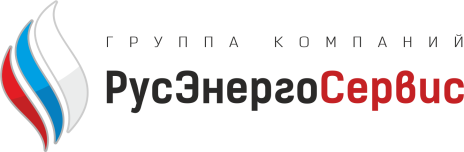 109147   г.Москва,  ул. Большая Андроньевская, д.23
Тел:        +7 (495) 215-0800
E-mail:    info@rosenservis.ruЗАПРОС ИНФОРМАЦИИ В соответствии постановлением Правительства РФ от 22 февраля 2012г. № 154 "О требованиях к схемам теплоснабжения, порядку их разработки и утверждения" в рамках актуализации электронной модели системы теплоснабжения, необходимо предоставить следующие данные:Характеристики новых  участков новых тепловых сетей, введённых в эксплуатацию в период с 2015 – 2017 гг.:Параметры участков новых тепловых сетей систем отопления и ГВС (год начала эксплуатации, тип изоляции, диаметры и длины участков т/с, тип прокладки, схемы существующих тепловых сетей с указанием новых участков в любом имеющемся формате).Перечень мероприятий по реконструкции существующих тепловых сетей за 2015 – 2017 гг.:Перечень замен участков тепловых сетей, выработавших свой эксплуатационный ресурс, с указанием кратких характеристик (длины и диаметры участков, тип изоляции, тип прокладки, год ввода в эксплуатацию, к какому тепловому  источнику подключены);Перечень замен участков тепловых сетей, с изменением диаметра, с указанием кратких характеристик (длины и диаметры участков, тип изоляции, тип прокладки, год ввода в эксплуатацию, к какому тепловому  источнику подключены);Фактические капитальные затраты реализованных мероприятий по реконструкции участков тепловых сетейОписание гидравлических режимов, обеспечивающих передачу тепловой энергии:Указать давления в подающем и обратном трубопроводах систем отопления и ГВС от теплоисточников и ЦТП;Описание температурных графиков от существующих тепловых источников:Предоставить температурные графики от каждого теплового источника и от ЦТП (если есть).Данные по приросту тепловой нагрузки в период  2015-2017 гг.Адресный перечень объектов теплопотребления, присоединённых к тепловой сети в зоне действия каждого источника тепловой мощности за 2015-2017 года, с указанием тепловых нагрузок систем отопления, вентиляции, ГВС и года  ввода в эксплуатацию; Адресный перечень объектов теплопотребления, отключенных (снос, вывод в капитальный ремонт, перепрофилирование и т.д.) от тепловой сети в зоне действия каждого источника тепловой мощности за 2015-2017 года, с указанием тепловых нагрузок систем отопления, вентиляции, ГВС;Перечень объектов теплопотребления, установленный в соответствии с техническими условиями на подключение, выданными теплоснабжающими организациями в период после разработки схемы теплоснабжения, с указанием тепловых нагрузок систем отопления, вентиляции, ГВС;Выданные ТУ  и заявки на подключение объектов теплоснабжения с 2017 г. по н.в.Информация по системам теплоснабжения для эл. Модели Zulu:Источники теплоснабжения:Адрес источника теплоснабжения;Температурный график источника теплоснабжения;Давление в подающем трубопроводе Р1, м;Давление в обратном трубопроводе Р2, м;Потребитель:Адрес потребителя;Расчетная нагрузка на отопление, Гкал/ч;Расчетная нагрузка на вентиляцию, Гкал/ч;Расчетная нагрузка на ГВС, Гкал/ч;Схема подключения потребителя (элеватор, шайба, ИТП);Центральный тепловой пункт (ЦТП): Наименование ЦТП;Адрес ЦТП;Схема подключения ЦТП ;Давление контура отопления в подающем трубопроводе Р1, м;Давление контура отопления в обратном трубопроводе Р2, м;Давление контура ГВС в подающем трубопроводе Р1, м;Давление контура ГВС в обратном трубопроводе Р2, м;Участок тепловой сети:Длина участка, м;Внутренний диаметр подающего трубопровода, м;Внутренний диаметр обратного трубопровода, м;Если запрашиваемая информация имеется в ином виде – просьба сообщить нам и отправить на адрес info@rosenservis.ru.Генеральный директор          ___________________                   Дудаев В.С.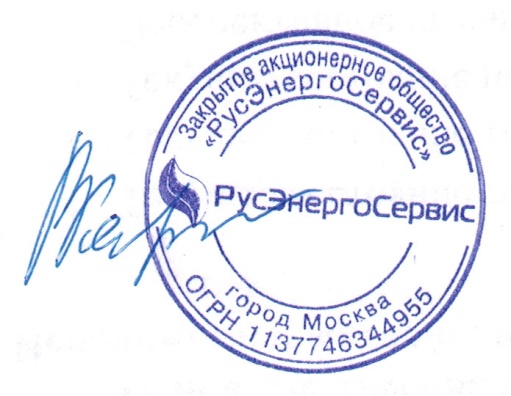                                                           подпись                                              (Ф.И.О.)      